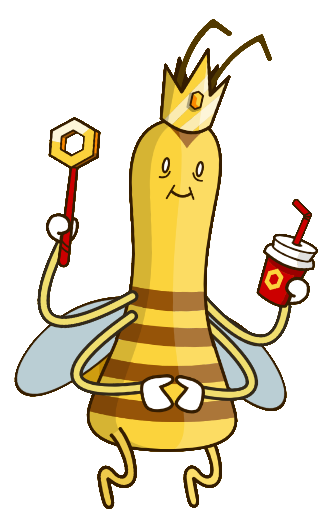 Der BienenstaatBienen sind soziale Insekten, die in einem Staatsgebilde leben. Der Bienenstaat setzt sich aus drei verschiedenen Bienenwesen zusammen – der Königin als Oberhaupt, den männlichen Drohnen und den Arbeiterinnen. Die allermeisten Aufgaben im Stock werden von der großen Masse der Arbeiterinnen ausgeführt.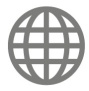 Informiere dich im Multimedia-Element über die drei Bienenwesen und ergänze die Tabelle. planet-schule.de Suchbegriff: Honigbiene / Modul „Arbeitsteilung und Fortpflanzung“ auswählen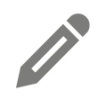 Die Honigbiene: Der BienenstaatBienenwesenKöniginDrohnenArbeiterinnenZeichnung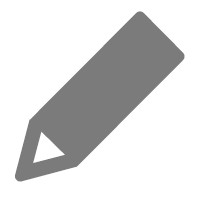 KörperbauAufgabenLebensdauerEntwicklungBesonderheiten